沈增苗 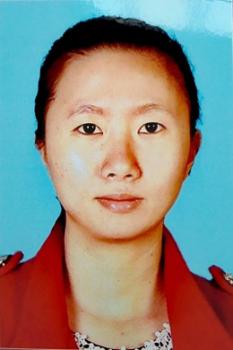 性别:女 | 身高: 156 cm | 年龄：25 岁 | 婚姻状况：未婚 最高学历：大专 | 工作经验: 5年 现居住地：火炬区 | 籍贯：揭东县 求职意向期望岗位性质：全职
期望工作地：中山市
期望月薪：面议
期望从事的岗位：财务/审计/税务
期望从事的行业：自我描述本人性格开朗，待人热情，真情，善于交际；为人正直，上进心强；对待工作认真负责，细心，积极主动，能吃苦耐劳，具有较强的适应能力，并能很快融于集体，有团队协作精神；纪律性强，工作积极配合；善于学习新的知识，无不良嗜好，有强烈的敬业精神。能在实践中锻炼自己，在学习中完善自己，在竞争激烈的工作中证明自已、超越自己。 工作经历2015.6 至 至今 中山市众博汽车销售服务有限公司 | 职位名称：会计 工作职责：1、负责审核出纳现金及银行存款余额是否账实相符； 2、办公室基本账务的核对； 3、负责收集和审核原始凭证，保证报销手续及原始单据的合法性、准确性； 4、监督月末、年末存货的盘点工作。 5、编制会计凭证、会计报表 5、负责记账凭证的编号、装订；保存、归档财务相关资料； 6、负责开具各项票据（普通发票和增值税发票），做工资发放，跟供应商对账制单. 7、做好每月报税、季度预缴、年度汇缴 8、完成领导交待其他事情 2013.6 至 2015.6 中山市耐特森照明科技有限公司 | 职位名称：全盘会计 工作职责：1、负责审核出纳现金及银行存款余额是否账实相符；
2、办公室基本账务的核对；
3、负责收集和审核原始凭证，保证报销手续及原始单据的合法性、准确性；
4、负责复核仓库实物账务的准确性以及存货盘点表的准确性，保证账实相符、保证仓库实物账与总账、明细账数据、金额相一致。每月审核成本会计编制的盘盈盘亏报告表，盘盈、盘亏报总经理审批后，按规定进行账务处理，监督月末、年末存货的盘点工作。
5、编制会计凭证、会计报告、报表
5、负责记账凭证的编号、装订；保存、归档财务相关资料；
6、负责开具各项票据（普通发票和增值税发票），做工资发放，跟供应商对账制单.
7、做好每月报税、季度预缴、年度汇缴
8、完成领导交待其他事情 2011.2 至 2013.5 中山市新世纪餐厨具有限公司 | 职位名称：出纳兼应收会计 工作职责：货币资金核算、往来结算、工资核算、对账、负责应收应付往来账 教育经历2010.8 至 2011.2 德桥技学 | 电脑会计 | 高职 专业描述：取得会计从业资格证书 2015.3 至 至今 华南师范学院 | 会计 | 大专 专业描述：主要培养工商企业财务管理的高级专门人才。开设宏观经济学、微观经济学、管理学、现代公司管理、财务会计、成本会计、管理会计、公司财务原理、审计学、会计电算化等课程 证书证书名称：会计从业资格证书 证书时间：2010.02 发布机构：广东省证书成绩：良好语言技能英语：一般潮州话：优秀广东话：良好专业技能Word：优秀用友财务管理软件：熟悉Excel：优秀金蝶财务管理软件：熟悉联系方式联 系 人：沈增苗联系电话：15089998003联系邮箱：787818397@qq.com